ŠKOLSKI KURIKUL PŠ TUGARE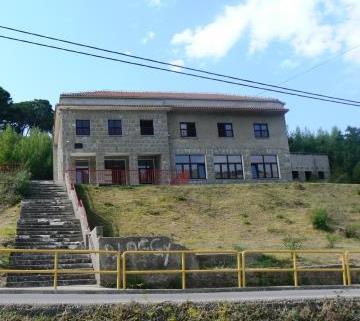 IZVANNASTAVNE AKTIVNOSTIDOPUNSKA NASTAVADODATNA NASTAVAIZVANŠKOLSKE AKTIVNOSTIIZVANUČIONIČKA NASTAVAKULTURNA I JAVNA DJELATNOST ŠKOLEPROJEKTINAZIV AKTIVNOSTI: BajkoljupciCILJ AKTIVNOSTIrazvijanje navike čitanja i interesa za čitanje, istraživanje starih priča, pripovijetki i bajki zavičajnog područja, uključivanje zajednice u usmenu predaju starih priča, prepričavanje, stvaranje novih priča, razvijanje maštovitosti i kreativnosti, izražavanje dojmova i osjećaja crtežomNAMJENAupoznati nove bajke, razlikovati bajke od ostalih književnih djelaNOSITELJI(voditelj)učiteljica Maja Šimleša i učenici 1. razredaNAČIN REALIZACIJE(odredište)različiti oblici rada u razredu i okolišu školeVREMENIK/VRIJEME TRAJANJAjedan školski sat tjedno tijekom školske godineTROŠKOVNIKpapir za kopiranjeNAČIN VRJEDNOVANJAzadovoljstvo učenikaNAZIV AKTIVNOSTI: Likovna grupaCILJ AKTIVNOSTIusvajanje temeljnog vizualnog jezika poticanjem učenikovog likovnog izražavanja likovno-tehničkim sredstvima, te postizanje kreativnih i izražajnih sposobnosti učenikaNAMJENAupoznati likovni jezik, likovne i kompozicijske elemente, usvojiti način rada s raznim likovno- tehničkim sredstvima i likovnim tehnikama, razvijati vizualnu percepciju i vizualno mišljenje kao i sposobnost donošenja estetskih prosudbi, te obilježavanja raznih prigodnih datuma kroz likovno izražavanje NOSITELJI(voditelj)učiteljica Ivana Pivčević Šobota i učenici 4. razredaNAČIN REALIZACIJE(odredište)različiti oblici radioničkog tipa rada, stvaranje u grupama, parovima i samostalno uz individualni pristup učiteljice VREMENIK/VRIJEME TRAJANJAjedan školski sat tijekom školske godineTROŠKOVNIKpotrošni materijaliNAČIN VRJEDNOVANJAopisnim praćenjem postignuća učenika, izlaganjem učeničkih radova i uređenjem školskog prostora tijekom godineNAZIV AKTIVNOSTI: Dramsko-recitatorska skupinaCILJ AKTIVNOSTIosposobiti učenike za dramsko-scenski nastupNAMJENAučenici koji vole i recitirati i oni koji su skloni scenskom izrazuNOSITELJI(voditelj)učiteljica Suzana Kapuralić i učenici 3.razreda NAČIN REALIZACIJE(odredište)individualni rad, rad u paru, grupni radVREMENIK/VRIJEME TRAJANJAjedan sat tjedno tijekom školske godineTROŠKOVNIKtroškovi fotokopiranja materijala NAČIN VRJEDNOVANJApohvala, zadovoljstvo učenika, roditelja i učiteljiceNAZIV AKTIVNOSTI: Multi skupinaCILJ AKTIVNOSTIpoticanje i razvijanje stvaralaštva, mašte, navika i kreativnosti  razvijanje ekološke svijesti i odgovornost prema okolišu spoznavanje i njegovanje vrijednosti zavičajne kulturne baštineusvajanje sportskih vještina i znanjaNAMJENAkroz igru oslobađati učenike u govoru, pokretu, glazbenom i likovnom izrazu.obilježavanje značajnijih datuma tijekom godineizgrađivanje samopouzdanja, odgovornosti, upornosti i strpljivosti.NOSITELJI(voditelj)učiteljica Ivanka Mucić i učenici 2.razredaNAČIN REALIZACIJE(odredište)individualizirani rad, rad u parovima i skupinama i timski radVREMENIK/VRIJEME TRAJANJAjedan sat tjedno tijekom školske godineTROŠKOVNIKkopiranje i printanje dodatnih materijala,glazbeni, scenski, likovni i sportski rekvizitiNAČIN VRJEDNOVANJAanaliza postignuća, primjena znanja u svakodnevnom životu, samovrednovanje, pohvale, nastupi u priredbiNAZIV AKTIVNOSTI: Dopunska nastava  iz hrvatskog jezika i matematike za učenike 1.,2.,3. i 4.r.CILJ AKTIVNOSTIprilagoditi nastavne sadržaje učenicima koji imaju poteškoća u savladavanju programa kako bi im se omogućilo usvajanje programa i razvitak njihovih sposobnostiNAMJENApomoć učenicima koji teže savladavaju nastavne sadržaje,učenicima slabije koncentracije ili učenicima koji su duže izostali s nastaveNOSITELJI(voditelj)2-5 učenika po razreduučiteljica Maja  Šimleša, 1.r.učiteljica Ivanka  Mucić, 2.r.učiteljica Suzana  Kapuralić, 3.r.učiteljica Ivana  Pivčević-Šobota, 4.r.NAČIN REALIZACIJE(odredište)individualizirani pristup radu u skladu sa sposobnostima i usvojenim znanjima učenikaVREMENIK/VRIJEME TRAJANJAjedan sat tjedno naizmjenično iz hrvatskog i matematike ili po potrebi, 35 sati godišnjeTROŠKOVNIKudžbenički komplet, papir za kopiranje ,nastavni listići, dopunske radne bilježnice NAZIV AKTIVNOSTI: Dodatna nastava iz matematike za učenike od 1.-4.razredaCILJ AKTIVNOSTIprodubljivanje znanja, razvijanje sposobnosti učenika na području matematike i interesa za rješavanje složenijih zadatakaNAMJENAomogućiti učenicima u skladu sa svojim interesima i sposobnostima stjecanje  dodatne matematičke pismenosti,  te razvijanje spoznaje o važnosti matematike u svakodnevnom životuNOSITELJI(voditelj)2-5 učenika po razreduučiteljica Maja  Šimleša, 1.r.učiteljica Ivanka Mucić, 2.r.učiteljica Suzana  Kapuralić, 3.r.učiteljica Ivana  Pivčević Šobota, 4.r.NAČIN REALIZACIJE(odredište)vođeno učenje u poticajnom okruženju, individualizirani pristup, suradničko učenjeVREMENIK/VRIJEME TRAJANJA1 školski sat tjedno tijekom školske godineTROŠKOVNIKkopiranje i ispis dodatnih materijalaNAČIN VRJEDNOVANJAprocjena i samoprocjena, praćenje uspješnosti i motivacije, analiza rezultata za planiranje daljnjih aktivnostiNAZIV AKTIVNOSTIPodručje radaNositelji aktivnostiSPORTSKE AKTIVNOSTINogometNK Poljičanin 1921.NK OmišSPORTSKE AKTIVNOSTIJudoJudo klub „Tempo“SPORTSKE AKTIVNOSTIOdbojkaOdbojkaški klub OmišGLAZBENE  I PLESNE  AKTIVNOSTIGlazbaOsnovna glazbena škola Lovro pl. Matačić ,OmišGLAZBENE  I PLESNE  AKTIVNOSTIGlazbaNAZIV AKTIVNOSTI: Moja škola- okoliš škole CILJ AKTIVNOSTIupoznati školu, okoliš i djelatnike školeNAMJENArazvijati sposobnost snalaženja u prostoruNOSITELJI(voditelj)učiteljica Maja Šimleša i učenici 1.r.NAČIN REALIZACIJE(odredište) posjet, upoznavanje, razgledavanjeVREMENIK/VRIJEME TRAJANJArujan30 minutaTROŠKOVNIK0 NAČIN VRJEDNOVANJApraćenje sudjelovanja u aktivnostimarealizacija ciljaNAZIV AKTIVNOSTI: Promet -okoliš školeCILJ AKTIVNOSTIrazviti prometnu kulturu učenikaNAMJENAsigurnost kretanja u prometuNOSITELJI(voditelj)učiteljica Maja Šimleša i učenici 1.r.NAČIN REALIZACIJE(odredište)kretanje prometnicom u okružju školeVREMENIK/VRIJEME TRAJANJA studeni30 minutaTROŠKOVNIK0 NAČIN VRJEDNOVANJAprimjena u svakodnevnom životuNAZIV AKTIVNOSTI: Moje mjesto- TugareCILJ AKTIVNOSTIupoznati mjesto u kojem živimpoticati ljubav i ponos prema svom mjestuNAMJENArazlikovati dijelove mjestarazlikovati mjesto rođenja od mjesta stanovanjaNOSITELJI(voditelj)učiteljica Maja Šimleša i učenici 1.r.NAČIN REALIZACIJE(odredište)razgledavanje, razgovorVREMENIK/VRIJEME TRAJANJAtijekom školske godine45 minutaTROŠKOVNIK0 NAČIN VRJEDNOVANJAkroz redovnu nastavu, likovni i literarni radoviNAZIV AKTIVNOSTI: Naziv aktivnosti: Dan planeta Zemlje CILJ AKTIVNOSTIrazvijanje ekološke svijesti i potrebe očuvanja planetaNAMJENAistraživanje, igre, aktivnosti čišćenja i uređivanja okoliša školesadnja cvijećaNOSITELJI(voditelj)učiteljice i učenici od 1.-4.r.učiteljica Maja ŠimlešaNAČIN REALIZACIJE(odredište)škola, okoliš školeVREMENIK/VRIJEME TRAJANJAtijekom travnja90 minutaTROŠKOVNIK0 NAČIN VRJEDNOVANJApraćenje sudjelovanja u aktivnostiradost druženja i očuvanja okolišaNAZIV AKTIVNOSTI: ValentinovoCILJ AKTIVNOSTIobilježiti Valentinovo, razvijati međusobnu pažnju, poštivanje i druženjeNAMJENApoticanje plemenitosti, stvaralaštva i zajedništvaNOSITELJI(voditelj)učenici od 1.-4.r.učiteljica Ivana  Pivčević - Šobota  NAČIN REALIZACIJE(odredište)izrada slikovnice ili lista spomenara, ukrašavanje učionice, međusobno poklanjanje prigodnih poklona, pisanje lijepih rečenica o ljubavi, prijateljstvu, čitanje kraćih pjesmica, ples i zakuska, rješavanje zagonetki i križaljki na temu ljubaviVREMENIK/VRIJEME TRAJANJAveljačaTROŠKOVNIK0 NAČIN VRJEDNOVANJAzadovoljstvo učenikaNAZIV AKTIVNOSTI: Učenik u prometuCILJ AKTIVNOSTIshvatiti važnost prometne povezanosti u zavičajuNAMJENAimenovanje prometnih sredstava, osposobljavanje učenika za korištenje usluge prometnog sredstvaNOSITELJI(voditelj)učenici od 1.-4.ručiteljica Ivana Pivčević ŠobotaNAČIN REALIZACIJE(odredište)posjet željezničkom i autobusnom kolodvoru, te trajektnoj luci u Splitu VREMENIK/VRIJEME TRAJANJAtijekom školske godine45 minutaTROŠKOVNIKtroškovi prijevozaNAČIN VRJEDNOVANJAnaučeno primijeniti u nastavi i svakodnevnom životuNAZIV AKTIVNOSTI: Zanimanja ljudi-pošta, frizerski salon, trgovina u mjestuCILJ AKTIVNOSTIupoznati različita zanimanja u neposrednom okruženjuNAMJENAimenovati različita zanimanjarazvijati pozitivan stav prema različitim zanimanjima i ljudima koji se njime baveNOSITELJI(voditelj)učiteljica Ivanka Mucić i učenici 2.r.NAČIN REALIZACIJE(odredište)posjet trgovini,pošti ,dječjem vrtiću, frizerskom salonu u blizini školeVREMENIK/VRIJEME TRAJANJAtijekom školske godine45 minutaTROŠKOVNIK0 NAČIN VRJEDNOVANJAnaučeno primijeniti u nastavi i svakodnevnom životuNAZIV AKTIVNOSTI: Snalazim se u prostoru-okoliš školeCILJ AKTIVNOSTIusvojiti strane svijeta na razini praktične primjene u stvarnostiNAMJENAosposobiti učenike za snalaženje u prostoruuočiti vezu između stajališta i obzoraNOSITELJI(voditelj)učiteljica Suzana Kapuralić i učenici 3.r.NAČIN REALIZACIJE(odredište)okoliš školeVREMENIK/VRIJEME TRAJANJArujan45 minutaTROŠKOVNIK0 NAČIN VRJEDNOVANJAnaučeno primijeniti u nastavi i svakodnevnom životuNAZIV AKTIVNOSTI: Plan mjesta-TugareCILJ AKTIVNOSTIsnalaziti se na planu mjestaNAMJENArazviti sposobnost prepoznavanja i korištenja dogovorenih znakovaNOSITELJI(voditelj)učiteljica Suzana Kapuralić i učenici 3. r.NAČIN REALIZACIJE(odredište)okoliš školeVREMENIK/VRIJEME TRAJANJAtijekom školske godine45 minutaTROŠKOVNIK0 NAČIN VRJEDNOVANJAnaučeno primijeniti u nastavi i svakodnevnom životuNAZIV AKTIVNOSTI: Moja županija-županijsko središte SplitCILJ AKTIVNOSTIupoznati Split kao županijsko središteNAMJENAobilazak gradaNOSITELJI(voditelj)učenici i učiteljice od 1.-4. r.učiteljica Suzana KapuralićNAČIN REALIZACIJE(odredište)posjet SplituVREMENIK/VRIJEME TRAJANJAtijekom školske godineTROŠKOVNIKtroškovi prijevoza NAČIN VRJEDNOVANJAnaučeno će se koristiti u svakodnevnom životu.NAZIV AKTIVNOSTI: Stella Croatica -MaslinaCILJ AKTIVNOSTIupoznavanje osnovnih obilježja maslinerazumijevanje važnosti masline u prošlostspoznati vrijednost i značaj maslina i maslinovog ulja u našim životimapotaknuti brigu o uzgoju i preradi maslina u budućnosti, te podizati svijest o dobrobiti unosa maslinovog uljanaučeno primjenjivati u svakodnevnom životuNAMJENArazvijati  interes  za biljke karakteristične za naš zavičajNOSITELJI(voditelj)učenici  i učiteljice od 1.-4. r.učiteljica Maja ŠimlešaNAČIN REALIZACIJE(odredište)Posjet i radioniceVREMENIK/VRIJEME TRAJANJAtijekom šk.god.TROŠKOVNIKtrošak prijevoza i radioniceNAČIN VRJEDNOVANJAusmeno iznošenje dojmova i zapažanja.NAZIV AKTIVNOSTI: Izvanučionička nastava na satovima prirode i društvaCILJ AKTIVNOSTIučenje otkrivanjem u neposrednoj životnoj stvarnostiNAMJENApoticati  i razvijanje radosti i sposobnosti promatranja, uočavanja i zaključivanja u životnoj  stvarnosti.NOSITELJI(voditelj)učiteljice Maja Šimleša i Ivanka Mucić i učenici 1.i 2. r.NAČIN REALIZACIJE(odredište)okoliš školeVREMENIK/VRIJEME TRAJANJAtijekom školske godineTROŠKOVNIKbez troškovaNAČIN VRJEDNOVANJAprimjena u nastavnom procesu i životu.NAZIV AKTIVNOSTI: Godišnja doba u zavičajuCILJ AKTIVNOSTIusvajanje sadržaja iz prirode i društva izvan učionice, u prirodiNAMJENAuočiti glavna obilježja godišnjih dobapovezati vremenske promjene i njihov utjecaj na biljni i životinjski svijet i rad ljudiNOSITELJI(voditelj)učiteljice Ivanka Mucić i Maja Šimleša i učenici 1. i 2. razredaNAČIN REALIZACIJE(odredište)obilazak  voćnjaka, vinograda, maslinika, vrtova  u mjestu i zavičajuVREMENIK/VRIJEME TRAJANJAtijekom školske godineTROŠKOVNIK0 NAČIN VRJEDNOVANJAživjeti i djelovati u skladu s prirodom .NAZIV AKTIVNOSTI: Posjet kinu i kazalištu u SplituCILJ AKTIVNOSTIrazvijanje navike posjeta kulturnim ustanovama i kultura ponašanja u istimarazvijati kritičan odnos prema ponuđenim repertoarimaNAMJENAprepričati filmsku i kazališnu  pričurazvijanje navike posjeta kazalištu i kinu, prakticiranje kulturnog ponašanjaNOSITELJI(voditelj)učiteljice i učenici od 1.-4. r.učiteljica Suzana KapularićNAČIN REALIZACIJE(odredište)posjet kazališnoj  i kino predstaviVREMENIK/VRIJEME TRAJANJAtijekom školske godine3 sataTROŠKOVNIKtroškovi prijevoza i ulazniceNAČIN VRJEDNOVANJAusmeno iznošenje dojmova, crtanje doživljaja, rasprava, izrada plakatazadovoljstvo učenika ,učiteljica i roditelja realizacijomNAZIV AKTIVNOSTI: Jednodnevni izlet Klis – dvorac Vitturi - TrogirCILJ AKTIVNOSTIupoznati  Tvrđavu Klis i grad Trogir upoznavanje sličnosti i razlike gradova upoznati  prirodne ljepote i kulturne znamenitostiNAMJENAposjet tvrđavi Klis, dvorcu Vitturi i gradu TrogiruNOSITELJI(voditelj)učenici i učiteljice od 1.-4. r.učiteljica Ivana Pivčević - ŠobotaNAČIN REALIZACIJE(odredište)posjet tvrđavi Klis, dvorcu Vituri i TrogiruVREMENIK/VRIJEME TRAJANJAsvibanj ili lipanj Najmanje 10 satiTROŠKOVNIKbira se najpovoljnija ponuda turističkih agencija za organizaciju izletaNAČIN VRJEDNOVANJAanaliza  posjetazainteresiranost i sudjelovanje usmeno, pisano i likovno izražavanjeNAZIV AKTIVNOSTI: Prometni poligonu SplituCILJ AKTIVNOSTIrazvijati odgovornost u prometu,  podići svijest o važnosti poštivanja pravila u prometu, razvijati toleranciju prema ostalim sudionicima u prometuNAMJENAuočavanje prometnih znakova i pravila, stvaranje pravilnih navika u prometuNOSITELJI(voditelj)učenici4. razreda učiteljica Ivana Pivčević - ŠobotaNAČIN REALIZACIJE(odredište)razgledavanje, upoznavanje, razgovor, druženjeVREMENIK/VRIJEME TRAJANJAtijekom 2.polugodišta, 4 sataTROŠKOVNIK0NAČIN VRJEDNOVANJApraćenje sudjelovanja u aktivnostiradost druženjaNAZIV AKTIVNOSTI: Staro selo UmeCILJ AKTIVNOSTIpromatrati stare kuće shvatiti značenje baštine orijentirati se u  prostorupoticati ponos i ljubav prema zavičaju i njegovim posebnostimaNAMJENA razlikovati stari i noviji način gradnje kuća i i životauočiti prirodne promjene u prirodiNOSITELJI(voditelj)učenici od 1.-4. r.učiteljica Maja ŠimlešaNAČIN REALIZACIJE(odredište)pješačenje do Umaobilazak zaseokaVREMENIK/VRIJEME TRAJANJAtijekom školske godine4 sataTROŠKOVNIK0NAČIN VRJEDNOVANJAsnalaženje u prostorusamovrednovanjeNAZIV  AKTIVNOSTIšpilja VranjačaCILJ  AKTIVNOSTIupoznati učenike s krškim reljefnim oblicima i vrstama tlarazvijati svijest o potrebi očuvanja prirodnih bogatstava i očuvanju prirode od onečišćenjaorijentacija u prostoruNAMJENAostvarivanje ciljeva u neposrednojživotnoj stvarnostirazvoj kritičkog mišljenjaterensko usvajanje ishoda iz nastave prirode i društvaNOSITELJI(voditelj)učenici i učiteljice od 1.-4.r.učiteljica Maja ŠimlešaVREMENIK/VRIJEMETRAJANJAtravanjTROŠKOVNIKtrošak prijevozaNAČIN  VREDNOVANJApovećanje kvalitete nastavnog radapoboljšanje nastavemotiviranje učenikastečeni sustav vrijednosti koristiticjeloživotnoNAZIV AKTIVNOSTI: Dan škole, komemoracija u GatimaCILJ AKTIVNOSTIupoznati učenike s događajem iz 1.10.1942., izraziti poštovanje prema nevinim žrtvamaradovati se životu u mirusudjelovati na komemoraciji u Gatima  (4.r.)NAMJENAne zaboraviti nevine žrtve mržnjeosvijestiti vrijednost oprosta i razvijanja ljubavi nasuprot mržnjiNOSITELJI(voditelj)učiteljica Ivana Pivčević Šobota  (učenici 4.r.)NAČIN REALIZACIJE(odredište)likovni radovi i literarni radovi,sportska natjecanjaVREMENIK/VRIJEME TRAJANJAlistopadTROŠKOVNIKbez troškovaNAČIN VRJEDNOVANJAzadovoljstvo učenika i učiteljicaNAZIV AKTIVNOSTI:MaškareCILJ AKTIVNOSTIupoznati i njegovati karnevalske običaje zavičajaNAMJENAsudjelovati u obilježavanju blagdanarazvijati kreativnost i smisao za humorupoznati običaje svog i drugih zavičajaNOSITELJI(voditelj)učenici i učiteljice od 1.-4.r.NAČIN REALIZACIJE(odredište)izrada maskiobrada tekstovaplesslušanje glazbeVREMENIK/VRIJEME TRAJANJAveljačaTROŠKOVNIKbez troškovaNAČIN  VREDNOVANJAsudjelovanje u obilježavanjuNAZIV AKTIVNOSTI: Dan kruha i zahvalnosti za plodove zemljeCILJ AKTIVNOSTIpoučiti o kruhu kao izrazu životne i duhovne snageupoznati učenike s nastajanjem kruhaupoznati učenike s plodovima zemlje u zavičajuNAMJENArazumijevanje dugotrajnog životnog ciklusa poljoprivrednih kultura i mukotrpnog radausvajanje kulturnog ophođenja prema kruhuprepoznati darivanje kao znak međusobne  povezanostiNOSITELJI(voditelj)učiteljice i učenici od 1.-4. r.vjeroučiteljica, župnikučiteljica Suzana KapuralićNAČIN REALIZACIJE(odredište)sadržajima kroz nastavne predmeteblagoslovom  i zajedničkim blagovanjem kruha i hraneVREMENIK/VRIJEME TRAJANJAtijekom listopadaTROŠKOVNIK prema mogućnostima učenikaNAČIN VRJEDNOVANJAnaučeno primijeniti u svakodnevnom životuNAZIV AKTIVNOSTI: Humanitarne akcijeCILJ AKTIVNOSTIosvijestiti važnost zajedništva i spremnosti pomaganja svima koji su u potrebiNAMJENAspoznati važnost humanitarnog djelovanja, upoznati  se s djelovanjem humanitarnih organizacijaNOSITELJI(voditelj)učiteljice i učenici od 1.-4. r.učiteljica Ivanka MucićNAČIN REALIZACIJE(odredište)humanitarne akcije tijekom školske godineVREMENIK/VRIJEME TRAJANJAtijekom školske godineTROŠKOVNIKprema  mogućnostima i interesu učenikaNAČIN VRJEDNOVANJAzadovoljstvo pomaganjaNAZIV AKTIVNOSTI: Božićna priredbaCILJ AKTIVNOSTIupoznavanje s božićnim običajima, sudjelovanje u društvenom životu škole NAMJENAsvečano obilježiti nadolazeće blagdaneNOSITELJI(voditelj)učiteljice i učenici od I. do IV. razredaučiteljica Maja ŠimlešaNAČIN REALIZACIJE(odredište)Božićna priredba u školiVREMENIK/VRIJEME TRAJANJAprosinac2 sataTROŠKOVNIK0NAČIN VRJEDNOVANJApokazati što su učenici naučili i pripremili, osobna svijest učenika o uspjehu do kojeg su došli, pohvala, pljesakNAZIV AKTIVNOSTI: Dan sjećanja na VukovarCILJ AKTIVNOSTIupoznati učenike sa stradanjima  u Domovinskom ratunaučiti cijeniti slobodu i izraziti poštovanje prema hrvatskim braniteljima NAMJENArazvijati i poticati mir, toleranciju, uvažavanje i mirno rješavanje sukobaNOSITELJI(voditelj)učenici i učiteljice od 1.-4.ručiteljica Suzana KapuralićNAČIN REALIZACIJE(odredište)tematska PPT, likovni i literarni radovi, molitva i paljenje svijeća, minuta šutnjeVREMENIK/VRIJEME TRAJANJAstudeniTROŠKOVNIKpotrošni materijal NAČIN VRJEDNOVANJAzadovoljstvo učenika i učiteljica.NAZIV AKTIVNOSTI:Dan TugaraCILJ AKTIVNOSTIobilježiti Dan TugaraNAMJENApoticati  suradnju  i sudjelovati u aktivnostima mještana NOSITELJ(voditelj)učenici od 1.-4.r.učiteljica Ivanka MucićNAČIN REALITACIJEkroz nastavnu i izvannastavne aktivnosti dječjim radovima doprinijeti obilježavanju Dana TugaraVREMENIK/VRIJEME TRAJANJAožujakTROŠKOVNIKtrošak fotokopiranja NAČIN VREDNOVANJAzadovoljstvo učenika, učiteljica i roditeljaNAZIV AKTIVNOSTI: Svjetski dan sportaCILJ  AKTIVNOSTIobilježiti Svjetski dan sporta promicati tjelesnu i zdravstvenu kulturuNAMJENArazvijanje svijesti o zdravlju i druženjuupoznati stare zavičajne igre i sportoveočuvanje i promicanje zdravljapronalaženje uzora u sportskim osobamaNOSITELJI(voditelj)učenici, roditelji i učiteljice od 1.-4.r.učiteljica Maja ŠimlešaNAČIN REALIZACIJE(odredište)natjecanja na školskom igralištu i okolišu školeVREMENIK/VRIJEME TRAJANJAsvibanjTROŠKOVNIK0NAČIN VRJEDNOVANJAzadovoljstvo učenika, učitelja i roditeljaNAZIV  AKTIVNOSTIDan kravateCILJ AKTIVNOSTIupoznati  učenike  s nastankom kravate i obilježiti Dan kravateNAMJENAupoznati učenike s nastankom kravate u povijesnom kontekstuNOSITELJI(voditelj)učenici i učiteljice od 1.-4.r.učiteljica Suzana KapuralićNAČIN REALIZACIJE(odredište)PPT, pričanje, video isječci, izrada razrednih kravataškolaVREMENIK/VRIJEME TRAJANJAlistopadTROŠKOVNIKbez troškovaNAČIN VREDNOVANJAzadovoljstvo i zajedništvo učenika NAZIV AKTIVNOSTI:Generacijsko stabloCILJ AKTIVNOSTI:sadnja zajedničkog/generacijskog stabla u dvorištu školeNAMJENA:razvijanje kritičkog mišljenja te osobne i društvene odgovornosti nužne za  očuvanje prirodesudjelovanje u aktivnosti  škole na zaštiti okoliša razvijanje osjećaja pripadnosti zajedniciNOSITELJI(voditelj)učenici 2.r.učiteljica Ivanka MucićNAČIN  REALIZACIJE:učenici tijekom godine prikupljaju  novac za generacijsko stablosadnja stablapraćenje razvoja stabla VREMENIK:tijekom  školske godineTROŠKOVNIK:donacije za kupnju i sadnju stablaNAČIN  VREDNOVANJA:zadovoljstvo učenika i učiteljiceNAZIV  AKTIVNOSTI:Čitam sebi,čitam tebiCILJ AKTIVNOSTI:razvoj čitateljskih vještina i navika, interes za knjigu i čitanjepotaknuti zajedničko čitanje roditelja i djece, čitanje učenika drugom učenikuukazati na važnost takvog čitanja za uspješno ovladavanje vještinom čitanjaNAMJENA:socijalizacija učenika, razvoj tolerancije i odgovornostiNOSITELJI:(voditelj)učenici PŠ Tugareučiteljica Ivanka MucićNAČIN REALIZACIJE:uz pomoć učiteljice izabrati priču prema interesu i mogućnostima čitanjačitati bar 10 minuta u razredupoticati čitače da čitaju nečitačimabilježiti dojmove o pročitanomposjećivati bibliobus GK MM SplitVREMENIK:tijekom školske godineTROŠKOVNIK:kopiranje materijalaNAČIN VREDNOVANJA:osobno zadovoljstvo, samovrednovanje